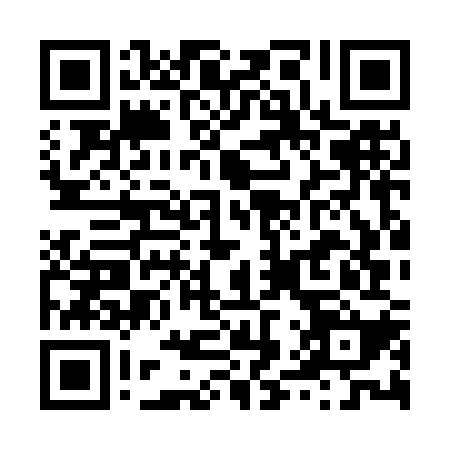 Prayer times for Ouro Preto do Oeste, BrazilWed 1 May 2024 - Fri 31 May 2024High Latitude Method: NonePrayer Calculation Method: Muslim World LeagueAsar Calculation Method: ShafiPrayer times provided by https://www.salahtimes.comDateDayFajrSunriseDhuhrAsrMaghribIsha1Wed5:026:1412:063:275:587:052Thu5:026:1512:063:275:577:053Fri5:026:1512:063:265:577:054Sat5:026:1512:063:265:577:055Sun5:036:1512:063:265:567:056Mon5:036:1512:063:265:567:047Tue5:036:1512:063:265:567:048Wed5:036:1512:053:265:557:049Thu5:036:1612:053:265:557:0410Fri5:036:1612:053:265:557:0411Sat5:036:1612:053:265:557:0412Sun5:036:1612:053:255:547:0313Mon5:036:1612:053:255:547:0314Tue5:036:1712:053:255:547:0315Wed5:036:1712:053:255:547:0316Thu5:036:1712:053:255:547:0317Fri5:046:1712:053:255:547:0318Sat5:046:1712:053:255:537:0319Sun5:046:1812:063:255:537:0320Mon5:046:1812:063:255:537:0321Tue5:046:1812:063:255:537:0322Wed5:046:1812:063:255:537:0323Thu5:046:1912:063:255:537:0324Fri5:056:1912:063:255:537:0325Sat5:056:1912:063:255:537:0326Sun5:056:1912:063:255:537:0327Mon5:056:2012:063:255:537:0328Tue5:056:2012:063:255:537:0329Wed5:056:2012:073:255:537:0330Thu5:066:2012:073:255:537:0331Fri5:066:2112:073:255:537:03